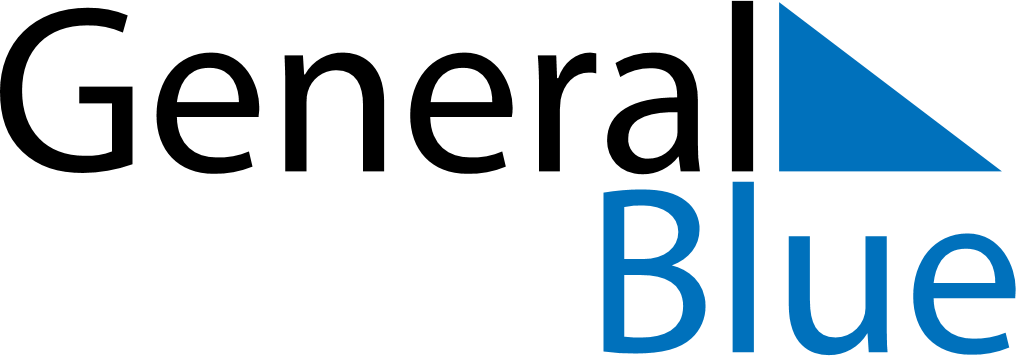 August 2025August 2025August 2025August 2025August 2025August 2025BrazilBrazilBrazilBrazilBrazilBrazilMondayTuesdayWednesdayThursdayFridaySaturdaySunday12345678910Father’s Day111213141516171819202122232425262728293031NOTES